Januari 2020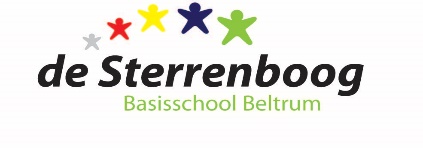 Notulen MR-overlegvergadering d.d. 27 januari 2020Aanwezig: Ferry Papen (voorzitter), Daan Ratering (vicevoorzitter), Marie-José Koster (directie), Jenneke Abbink (adviserend lid), Corinna Jensen (secretaris)Afwezig met kennisgeving: Ingrid Papen (lid PMR)OpeningDe voorzitter opent de vergadering en heet iedereen van harte welkom. Mededelingen van de directieEr is een nieuwe schoonmaker voor de Sterrenboog gevonden. De ervaring van de eerste weken zijn positief. De samenwerking wordt als prettig ervaren.Op de open dag voor toekomstige leerlingen op 27.1. waren 5-6 ouders aanwezig om zich over de school te informeren.Een overzicht met de (te verwachten) leerlingaantallen voor het schooljaar 2020-2021 wordt verdeeld. Tijdens de personeelsvergadering op 28.1. wordt hier nader over gesproken (b.v. groepsindelingen).Vakantierooster 2020-2021 incl. studiedagenDeze is nog niet door Keender bekend gemaakt. Wordt tijdens de volgende vergadering besproken.Brainstorm: Structureel Engelse les aanbiedenDe achtergrond van de vraag is 1. Wat doet de Sterrenboog om jonge kinderen al een/ meer extra talen te laten leren en 2. dat er door ouders de opmerking gemaakt wordt dat kinderen beginnend in het voortgezet onderwijs (VO) niet het gewenste niveau Engels hebben dat het VO wenst.PMR legt huidige situatie uit en laat leerboeken zien.In groep 3 worden om de 2 weken bij juf Hermien Engelse liedjes gezongen.Vanaf groep 4 wordt er structureel elke vrijdagmorgen 30-45 min. Engels geleerd o.a. door middel van spelletjes, Alles-in-1-boeken,… In groep 4 wordt nog geen toets afgenomen, vanaf groep 5 wel. De woordenschat wordt in groep 4 opgebouwd, groep 5-6 krijgt de basiskennis van de grammatica; deze wordt in groep 7-8 verdiept.De docenten hebben middels hun Pabo-opleiding de bevoegdheid verkregen om Engelse les te mogen geven. Daarna vindt geen verplichte beoordeling of nascholing meer plaats.OMR geeft de zorgen van ouders aan dat groep 8 leerlingen in het voortgezet onderwijs blijkbaar een onvoldoende niveau Engels hebben. Hieruit ontstaat de vraag: is het niveau niet toereikend of stelt het VO een te hoge eis? De directie geeft aan dat deze opmerking op landelijk niveau wordt gemaakt.Brainstorm: Milieu-/ klimaatbewustzijn bevorderenDe OMR merkt op dat er veel kinderen met de auto naar school gebracht worden, ook kinderen die op loopafstand van school wonen. Dit zorgt voor druk verkeer, onveilige situaties en past niet in het huidige landelijke beleid voor een schoner milieu/ klimaat. Wat zou de reden hiervoor zijn? Is dit te veranderen en hoe?In het verleden waren er afspraken dat tijdens brengen/ halen van de kinderen geen auto’s in de Hofstraat mochten parkeren en dat er een “een-richtings-verkeer” gold. Alleen kinderen van buiten het dorp mochten met de auto gebracht/ gehaald worden. Alle andere kinderen dienden te voet te komen of, voor de wijk Buurseman, met de fiets. Voorstel is om dit verzoek met regelmaat in de Sterrenboognieuws te publiceren, zodat ook “nieuwe” ouders hiervan op de hoogte zijn. Als school/ MR willen wij meer bewustwording creëren.Notulen MR-vergadering d.d. 25-11-2019Notulen zijn goedgekeurd en op de Sterrenboog-site geplaatst.Ingekomen/ uitgegane post7.1. – Brief en mail van ondersteuningsplanraad (OPR) IJssel Berkel aan (G)MR (Pauline Kats)7.1. – Mail Vereniging openbaar onderwijs (VOO) nieuwsbrief
26.1. – Mail Lucelle te Bogt (GMR) –notulen van de GMR 8.10. en 11.12.2019, 22.1.2020
27.1. – Brief VOO Cursusaanbod 2020PersoneelsvergaderingPMR geeft een samenvatting van de coördinatorenmiddag, die op 16 januari jl. heeft plaats gevonden. Diverse projecten werden gepresenteerd en beoordeeld/ ervaringen uitgewisseld.(Personeelsvergaderingen vinden 6x per jaar plaats (duur 3 uur), waar alle docenten verplicht aan deelnemen.)Ambitiegesprek MR 2019-2020Is in principe op 1.7.2019 al besproken. Volgend ambitiegesprek vindt in mei of juni plaats.Werkplan en Huishoudelijk reglement ter goedkeuringBeide documenten incl. bijlage zijn goedgekeurd en kunnen op de site geplaatst worden.GeheimhoudingsovereenkomstAlle MR-leden hebben de geheimhoudingsovereenkomst gelezen, goedgekeurd en getekend.Datum volgende vergaderingMaandag, 23 maart 2020, 19.15 uur. Rondvraag-SluitingDe vergadering wordt om 21.15 uur gesloten.